2014.06.28. | 18:27 Spontán sztrájk a dési sóbányában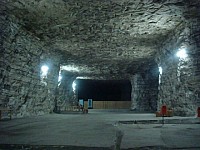 A dési sóbánya megközelítőleg 110 alkalmazottja spontán sztrájkba kezdett tegnap, körülbelül hatvanan a föld alá is bezárkóztak. A munkások így fejezték ki elégedetlenségüket amiatt, hogy nem tudják, biztosított-e a fizetésük év végéig.

A sztrájkolók kérték, hogy az Országos Sóvállalat igazgatója jöjjön el a dési sóbányába. Ezt Aurel Bucur, az Országos Sóvállalat vezérigazgatója mára ígérte, bár elmondása szerint nem érti a désiek elégedetlenségét, a béreket idejében kifizették. Hozzátette: a spontán sztrájk kényes helyzetbe hozta a társaságot, negatív hatással lehet az üzletfelekre, akik más piac után nézhetnek. 

A vezérigazgató szerint a dési sóbánya alkalmazottainak átlag nettó bére tavaly meghaladta a 4000 lejt, és ételjegyeket, illetve napi egy meleg ételt is kaptak, napi hatórás munkaprogram mellett.

„Június 26-án, csütörtökön megkapták az előleget. Egy vagy két hónapon belül 10 százalékot fognak kapni a tavalyi nyereségből, amely majdnem egy átlagfizetéssel ér fel, mivel 2013-ban a vállalat a legnagyobb profitot érte el fennállása óta” – mondta Bucur. Forrás:http://erdely.ma/hatranyban.php?id=167500&cim=spontan_sztrajk_a_desi_sobanyaban